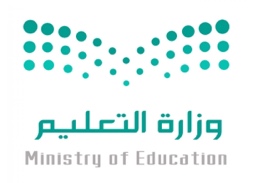 (طالبتي النجيبة استعيني بالله وتوكلي عليه فبسم الله) اسم الطالبةرقم الجلوسالسؤالالدرجةالدرجةاسم المصححة وتوقيعهااسم المراجعة وتوقيعهااسم المدققة وتوقيعهاالسؤالرقماكتابةاسم المصححة وتوقيعهااسم المراجعة وتوقيعهااسم المدققة وتوقيعهاس١س٢س٣المجموعالسؤال الأول / اختاري الإجابة الصحيحة من الخيارات التاليةالسؤال الأول / اختاري الإجابة الصحيحة من الخيارات التاليةالسؤال الأول / اختاري الإجابة الصحيحة من الخيارات التاليةالسؤال الأول / اختاري الإجابة الصحيحة من الخيارات التاليةالسؤال الأول / اختاري الإجابة الصحيحة من الخيارات التاليةالسؤال الأول / اختاري الإجابة الصحيحة من الخيارات التاليةالسؤال الأول / اختاري الإجابة الصحيحة من الخيارات التاليةالسؤال الأول / اختاري الإجابة الصحيحة من الخيارات التاليةالسؤال الأول / اختاري الإجابة الصحيحة من الخيارات التالية٢٠ درجةالسؤال الأول / اختاري الإجابة الصحيحة من الخيارات التاليةالسؤال الأول / اختاري الإجابة الصحيحة من الخيارات التاليةالسؤال الأول / اختاري الإجابة الصحيحة من الخيارات التاليةالسؤال الأول / اختاري الإجابة الصحيحة من الخيارات التاليةالسؤال الأول / اختاري الإجابة الصحيحة من الخيارات التاليةالسؤال الأول / اختاري الإجابة الصحيحة من الخيارات التاليةالسؤال الأول / اختاري الإجابة الصحيحة من الخيارات التاليةالسؤال الأول / اختاري الإجابة الصحيحة من الخيارات التاليةالسؤال الأول / اختاري الإجابة الصحيحة من الخيارات التالية١في التوزيع الطبيعي يقع  تقريباً من البيانات ضمن الفترة  في التوزيع الطبيعي يقع  تقريباً من البيانات ضمن الفترة  في التوزيع الطبيعي يقع  تقريباً من البيانات ضمن الفترة  في التوزيع الطبيعي يقع  تقريباً من البيانات ضمن الفترة  في التوزيع الطبيعي يقع  تقريباً من البيانات ضمن الفترة  في التوزيع الطبيعي يقع  تقريباً من البيانات ضمن الفترة  في التوزيع الطبيعي يقع  تقريباً من البيانات ضمن الفترة  في التوزيع الطبيعي يقع  تقريباً من البيانات ضمن الفترة  في التوزيع الطبيعي يقع  تقريباً من البيانات ضمن الفترة  ١abcd٢تسمى القيمة الأكثر تكراراً أو شيوعاً بين القيم تسمى القيمة الأكثر تكراراً أو شيوعاً بين القيم تسمى القيمة الأكثر تكراراً أو شيوعاً بين القيم تسمى القيمة الأكثر تكراراً أو شيوعاً بين القيم تسمى القيمة الأكثر تكراراً أو شيوعاً بين القيم تسمى القيمة الأكثر تكراراً أو شيوعاً بين القيم تسمى القيمة الأكثر تكراراً أو شيوعاً بين القيم تسمى القيمة الأكثر تكراراً أو شيوعاً بين القيم تسمى القيمة الأكثر تكراراً أو شيوعاً بين القيم ٢aالوسيطbالمتوسطcالمنوالdالانحرافالانحراف٣يسمى الأشخاص أو الحيوانات أو الأشياء الذين لا يخضعون لمعالجة يسمى الأشخاص أو الحيوانات أو الأشياء الذين لا يخضعون لمعالجة يسمى الأشخاص أو الحيوانات أو الأشياء الذين لا يخضعون لمعالجة يسمى الأشخاص أو الحيوانات أو الأشياء الذين لا يخضعون لمعالجة يسمى الأشخاص أو الحيوانات أو الأشياء الذين لا يخضعون لمعالجة يسمى الأشخاص أو الحيوانات أو الأشياء الذين لا يخضعون لمعالجة يسمى الأشخاص أو الحيوانات أو الأشياء الذين لا يخضعون لمعالجة يسمى الأشخاص أو الحيوانات أو الأشياء الذين لا يخضعون لمعالجة يسمى الأشخاص أو الحيوانات أو الأشياء الذين لا يخضعون لمعالجة ٣aمجموعة غير منحازةbمجموعة منحازةcمجموعة ضابطةdمجموعة تجريبيةمجموعة تجريبية٤ألقت عبير مكعب أرقام مرة واحدة فاحتمال ظهور العدد  إذا كان العدد الظاهر فردي هوألقت عبير مكعب أرقام مرة واحدة فاحتمال ظهور العدد  إذا كان العدد الظاهر فردي هوألقت عبير مكعب أرقام مرة واحدة فاحتمال ظهور العدد  إذا كان العدد الظاهر فردي هوألقت عبير مكعب أرقام مرة واحدة فاحتمال ظهور العدد  إذا كان العدد الظاهر فردي هوألقت عبير مكعب أرقام مرة واحدة فاحتمال ظهور العدد  إذا كان العدد الظاهر فردي هوألقت عبير مكعب أرقام مرة واحدة فاحتمال ظهور العدد  إذا كان العدد الظاهر فردي هوألقت عبير مكعب أرقام مرة واحدة فاحتمال ظهور العدد  إذا كان العدد الظاهر فردي هوألقت عبير مكعب أرقام مرة واحدة فاحتمال ظهور العدد  إذا كان العدد الظاهر فردي هوألقت عبير مكعب أرقام مرة واحدة فاحتمال ظهور العدد  إذا كان العدد الظاهر فردي هو٤abcd٥قانون الانحراف المعياري هو  قانون الانحراف المعياري هو  قانون الانحراف المعياري هو  قانون الانحراف المعياري هو  قانون الانحراف المعياري هو  قانون الانحراف المعياري هو  قانون الانحراف المعياري هو  قانون الانحراف المعياري هو  قانون الانحراف المعياري هو  ٥abcd٦الشكل المقابل يعبر عن المعادلة القطبية  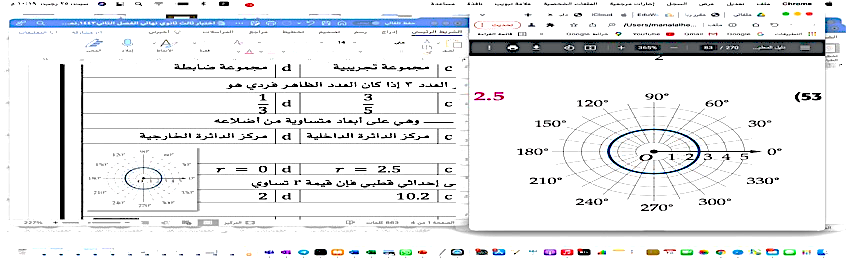 الشكل المقابل يعبر عن المعادلة القطبية  الشكل المقابل يعبر عن المعادلة القطبية  الشكل المقابل يعبر عن المعادلة القطبية  الشكل المقابل يعبر عن المعادلة القطبية  الشكل المقابل يعبر عن المعادلة القطبية  الشكل المقابل يعبر عن المعادلة القطبية  الشكل المقابل يعبر عن المعادلة القطبية  الشكل المقابل يعبر عن المعادلة القطبية  ٦abcd٧الإحداثي الديكارتي  عند تحويله إلى إحداثي قطبي فإن قيمة r تساوي الإحداثي الديكارتي  عند تحويله إلى إحداثي قطبي فإن قيمة r تساوي الإحداثي الديكارتي  عند تحويله إلى إحداثي قطبي فإن قيمة r تساوي الإحداثي الديكارتي  عند تحويله إلى إحداثي قطبي فإن قيمة r تساوي الإحداثي الديكارتي  عند تحويله إلى إحداثي قطبي فإن قيمة r تساوي الإحداثي الديكارتي  عند تحويله إلى إحداثي قطبي فإن قيمة r تساوي الإحداثي الديكارتي  عند تحويله إلى إحداثي قطبي فإن قيمة r تساوي الإحداثي الديكارتي  عند تحويله إلى إحداثي قطبي فإن قيمة r تساوي الإحداثي الديكارتي  عند تحويله إلى إحداثي قطبي فإن قيمة r تساوي ٧abcd٨القيمة المطلقة للعدد المركب القيمة المطلقة للعدد المركب القيمة المطلقة للعدد المركب القيمة المطلقة للعدد المركب القيمة المطلقة للعدد المركب القيمة المطلقة للعدد المركب القيمة المطلقة للعدد المركب القيمة المطلقة للعدد المركب القيمة المطلقة للعدد المركب ٨abcd٩أي مما يأتي يمثّل الصورة الإحداثية لـــــ  ، حيث A (-4 , 2) نقطة بدايته، وB (3 , -5) نقطة نهايته؟أي مما يأتي يمثّل الصورة الإحداثية لـــــ  ، حيث A (-4 , 2) نقطة بدايته، وB (3 , -5) نقطة نهايته؟أي مما يأتي يمثّل الصورة الإحداثية لـــــ  ، حيث A (-4 , 2) نقطة بدايته، وB (3 , -5) نقطة نهايته؟أي مما يأتي يمثّل الصورة الإحداثية لـــــ  ، حيث A (-4 , 2) نقطة بدايته، وB (3 , -5) نقطة نهايته؟أي مما يأتي يمثّل الصورة الإحداثية لـــــ  ، حيث A (-4 , 2) نقطة بدايته، وB (3 , -5) نقطة نهايته؟أي مما يأتي يمثّل الصورة الإحداثية لـــــ  ، حيث A (-4 , 2) نقطة بدايته، وB (3 , -5) نقطة نهايته؟أي مما يأتي يمثّل الصورة الإحداثية لـــــ  ، حيث A (-4 , 2) نقطة بدايته، وB (3 , -5) نقطة نهايته؟أي مما يأتي يمثّل الصورة الإحداثية لـــــ  ، حيث A (-4 , 2) نقطة بدايته، وB (3 , -5) نقطة نهايته؟أي مما يأتي يمثّل الصورة الإحداثية لـــــ  ، حيث A (-4 , 2) نقطة بدايته، وB (3 , -5) نقطة نهايته؟٩abcd١٠طول المتجه   الذي نقطة بدايته A =  ، ونقطة نهايته B = ، هو طول المتجه   الذي نقطة بدايته A =  ، ونقطة نهايته B = ، هو طول المتجه   الذي نقطة بدايته A =  ، ونقطة نهايته B = ، هو طول المتجه   الذي نقطة بدايته A =  ، ونقطة نهايته B = ، هو طول المتجه   الذي نقطة بدايته A =  ، ونقطة نهايته B = ، هو طول المتجه   الذي نقطة بدايته A =  ، ونقطة نهايته B = ، هو طول المتجه   الذي نقطة بدايته A =  ، ونقطة نهايته B = ، هو طول المتجه   الذي نقطة بدايته A =  ، ونقطة نهايته B = ، هو طول المتجه   الذي نقطة بدايته A =  ، ونقطة نهايته B = ، هو ١٠abcd١١حاصل جمع المتجهين   إذا كان   Y =  ، W = حاصل جمع المتجهين   إذا كان   Y =  ، W = حاصل جمع المتجهين   إذا كان   Y =  ، W = حاصل جمع المتجهين   إذا كان   Y =  ، W = حاصل جمع المتجهين   إذا كان   Y =  ، W = حاصل جمع المتجهين   إذا كان   Y =  ، W = حاصل جمع المتجهين   إذا كان   Y =  ، W = حاصل جمع المتجهين   إذا كان   Y =  ، W = حاصل جمع المتجهين   إذا كان   Y =  ، W = ١١abcd١٢تقاس الزاوية مع عقارب الساعة بدءاً من الشمال في ...........تقاس الزاوية مع عقارب الساعة بدءاً من الشمال في ...........تقاس الزاوية مع عقارب الساعة بدءاً من الشمال في ...........تقاس الزاوية مع عقارب الساعة بدءاً من الشمال في ...........تقاس الزاوية مع عقارب الساعة بدءاً من الشمال في ...........تقاس الزاوية مع عقارب الساعة بدءاً من الشمال في ...........تقاس الزاوية مع عقارب الساعة بدءاً من الشمال في ...........تقاس الزاوية مع عقارب الساعة بدءاً من الشمال في ...........تقاس الزاوية مع عقارب الساعة بدءاً من الشمال في ...........١٢aالاتجاه الحقيقيbالاتجاه الربعي cالوضع القياسيdجميع ما سبقجميع ما سبق١٣هي متجهات لها الاتجاه نفسه أو اتجاهان متعاكسان، وليس بالضرورة أن يكون لها الطول نفسه ...........هي متجهات لها الاتجاه نفسه أو اتجاهان متعاكسان، وليس بالضرورة أن يكون لها الطول نفسه ...........هي متجهات لها الاتجاه نفسه أو اتجاهان متعاكسان، وليس بالضرورة أن يكون لها الطول نفسه ...........هي متجهات لها الاتجاه نفسه أو اتجاهان متعاكسان، وليس بالضرورة أن يكون لها الطول نفسه ...........هي متجهات لها الاتجاه نفسه أو اتجاهان متعاكسان، وليس بالضرورة أن يكون لها الطول نفسه ...........هي متجهات لها الاتجاه نفسه أو اتجاهان متعاكسان، وليس بالضرورة أن يكون لها الطول نفسه ...........هي متجهات لها الاتجاه نفسه أو اتجاهان متعاكسان، وليس بالضرورة أن يكون لها الطول نفسه ...........هي متجهات لها الاتجاه نفسه أو اتجاهان متعاكسان، وليس بالضرورة أن يكون لها الطول نفسه ...........هي متجهات لها الاتجاه نفسه أو اتجاهان متعاكسان، وليس بالضرورة أن يكون لها الطول نفسه ...........١٣aالمتجهات المتعاكسةbالمتجهات المتكافئةcالمتجهان المتوازيةdغير ذلكغير ذلك١٤يكتب المتجه  الذي نقطة بدايته ونهايته هي D (-2 , 3)، E (4 , 5) بدلالة متجهي الوحدة i، jيكتب المتجه  الذي نقطة بدايته ونهايته هي D (-2 , 3)، E (4 , 5) بدلالة متجهي الوحدة i، jيكتب المتجه  الذي نقطة بدايته ونهايته هي D (-2 , 3)، E (4 , 5) بدلالة متجهي الوحدة i، jيكتب المتجه  الذي نقطة بدايته ونهايته هي D (-2 , 3)، E (4 , 5) بدلالة متجهي الوحدة i، jيكتب المتجه  الذي نقطة بدايته ونهايته هي D (-2 , 3)، E (4 , 5) بدلالة متجهي الوحدة i، jيكتب المتجه  الذي نقطة بدايته ونهايته هي D (-2 , 3)، E (4 , 5) بدلالة متجهي الوحدة i، jيكتب المتجه  الذي نقطة بدايته ونهايته هي D (-2 , 3)، E (4 , 5) بدلالة متجهي الوحدة i، jيكتب المتجه  الذي نقطة بدايته ونهايته هي D (-2 , 3)، E (4 , 5) بدلالة متجهي الوحدة i، jيكتب المتجه  الذي نقطة بدايته ونهايته هي D (-2 , 3)، E (4 , 5) بدلالة متجهي الوحدة i، j١٤a-4i + 5jb6i - 5jc 6i + 2jd 8i - 5j- 8i - 5j-١٥مشتقة الدالة      مشتقة الدالة      مشتقة الدالة      مشتقة الدالة      مشتقة الدالة      مشتقة الدالة      مشتقة الدالة      مشتقة الدالة      مشتقة الدالة      ١٥abcd١٦حساب التكامل للدالة  يساويحساب التكامل للدالة  يساويحساب التكامل للدالة  يساويحساب التكامل للدالة  يساويحساب التكامل للدالة  يساويحساب التكامل للدالة  يساويحساب التكامل للدالة  يساويحساب التكامل للدالة  يساويحساب التكامل للدالة  يساوي١٦abcd١٧تقدير النهاية للدالة  هوتقدير النهاية للدالة  هوتقدير النهاية للدالة  هوتقدير النهاية للدالة  هوتقدير النهاية للدالة  هوتقدير النهاية للدالة  هوتقدير النهاية للدالة  هوتقدير النهاية للدالة  هوتقدير النهاية للدالة  هو١٧a8bcd١٨نهاية الدالة      نهاية الدالة      نهاية الدالة      نهاية الدالة      نهاية الدالة      نهاية الدالة      نهاية الدالة      نهاية الدالة      نهاية الدالة      ١٨a0bcd١٩الشكل المقابل يمثل نقطة في نظام الاحداثيات القطبية هي     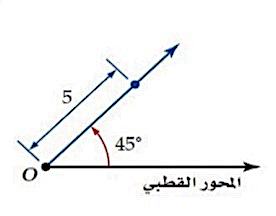 الشكل المقابل يمثل نقطة في نظام الاحداثيات القطبية هي     الشكل المقابل يمثل نقطة في نظام الاحداثيات القطبية هي     الشكل المقابل يمثل نقطة في نظام الاحداثيات القطبية هي     الشكل المقابل يمثل نقطة في نظام الاحداثيات القطبية هي     الشكل المقابل يمثل نقطة في نظام الاحداثيات القطبية هي     الشكل المقابل يمثل نقطة في نظام الاحداثيات القطبية هي     الشكل المقابل يمثل نقطة في نظام الاحداثيات القطبية هي     الشكل المقابل يمثل نقطة في نظام الاحداثيات القطبية هي     ١٩abcd٢٠الدالة الأصلية للدالة   تكتب كالتاليالدالة الأصلية للدالة   تكتب كالتاليالدالة الأصلية للدالة   تكتب كالتاليالدالة الأصلية للدالة   تكتب كالتاليالدالة الأصلية للدالة   تكتب كالتاليالدالة الأصلية للدالة   تكتب كالتاليالدالة الأصلية للدالة   تكتب كالتاليالدالة الأصلية للدالة   تكتب كالتاليالدالة الأصلية للدالة   تكتب كالتالي٢٠abcdالسؤال الثاني/ اختاري علامة (✓) أمام العبارة الصحيحة وعلامة () أمام العبارة الخاطئةالسؤال الثاني/ اختاري علامة (✓) أمام العبارة الصحيحة وعلامة () أمام العبارة الخاطئة١٥ درجة١٥ درجةالسؤال الثاني/ اختاري علامة (✓) أمام العبارة الصحيحة وعلامة () أمام العبارة الخاطئةالسؤال الثاني/ اختاري علامة (✓) أمام العبارة الصحيحة وعلامة () أمام العبارة الخاطئة١عبارة يسير شخص على قدميه بسرعة 75 m/min باتجاه الغرب تعبر عن كمية قياسية             صحخطأ٢يكون المتجه في الوضع القياسي إذا كانت نقطة بداية المتجه هي نقطة الأصل صحخطأ٣المتغير العشوائي الذي له عدد محدود من القيم يسمى متغير عشوائي منفصلصحخطأ٤يقال لمتجهين أنهما متوازيان إذا كانت الزاوية بينهما                                      صحخطأ٥السرعة المتجهة اللحظية تساوي سرعة الجسم المتجهة عند لحظة زمنية محددة صحخطأ٦الكمية المتجهة هي الكمية التي لها مقدار واتجاه                                                      صحخطأ٧من خصائص التوزيع الطبيعي أن له منحنى يشبه الجرس ويتساوى فيه المتوسط والوسيط والمنوال والمنحنى متصلصحخطأ٨المحور القطبي هو شعاع يمتد أفقياً من القطب إلى اليمينصحخطأ٩من نظرية ديموافر      صحخطأ١٠يعتبر استطلاع اراء أفراد في سوق الماشية لمعرفة ما إذا كان سكان المدينة يحبون تربية الماشية أو لا عينة منحازة صحخطأ١١إذا كان التوزيع مكثف في اليسار والذيل إلى اليمين يسمى التواء سالب إلى اليسارصحخطأ١٢يعين الجزء التخيلي على محور أفقي يسمى المحور الحقيقي                                                               صحخطأ١٣مجموع كل احتمالات قيم   يساوي  أي أن صحخطأ١٤مقاييس النزعة المركزية اثنان بينما مقاييس التشتت ثلاثة مقاييسصحخطأ١٥يكون المتجهان غير الصفريين   متعامدين إذا وفقط إذا كان                         صحخطأالسؤال الثالث / اجيبي عن المطلوبالسؤال الثالث / اجيبي عن المطلوبالسؤال الثالث / اجيبي عن المطلوب٥ درجاتالسؤال الثالث / اجيبي عن المطلوبالسؤال الثالث / اجيبي عن المطلوبالسؤال الثالث / اجيبي عن المطلوبمثلي النقطة الآتية في المستوى القطبي   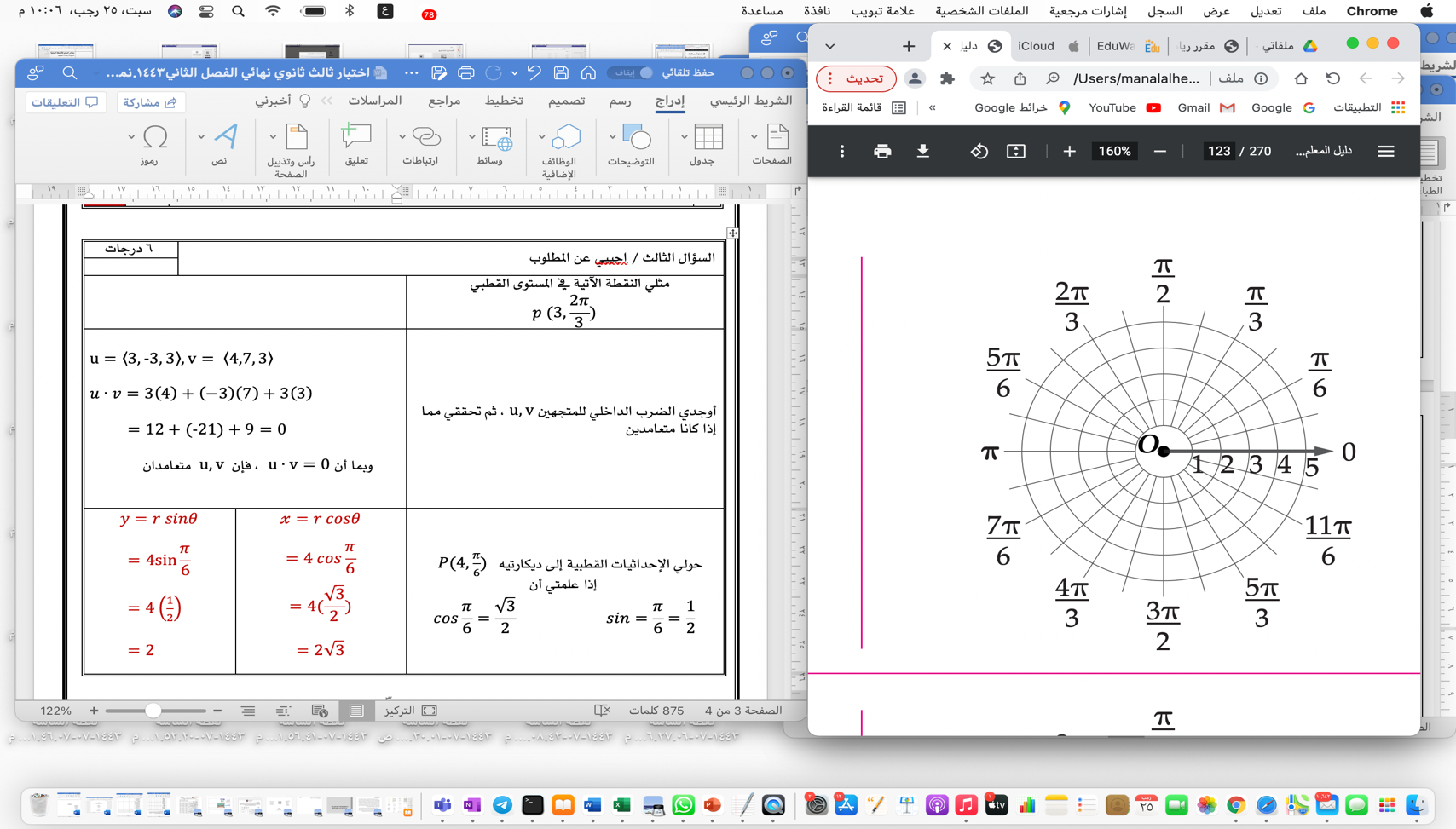 أوجدي الضرب الداخلي للمتجهين  ، ثم تحققي مما إذا كانا متعامدينحولي الإحداثيات القطبية إلى ديكارتيه     إذا علمتي أنحولي الإحداثيات القطبية إلى ديكارتيه     إذا علمتي أن